GUÍA DE MATEMÁTICA1.  Observa la siguiente imagen y luego Completa los siguientes cuadros estableciendo las razones entre: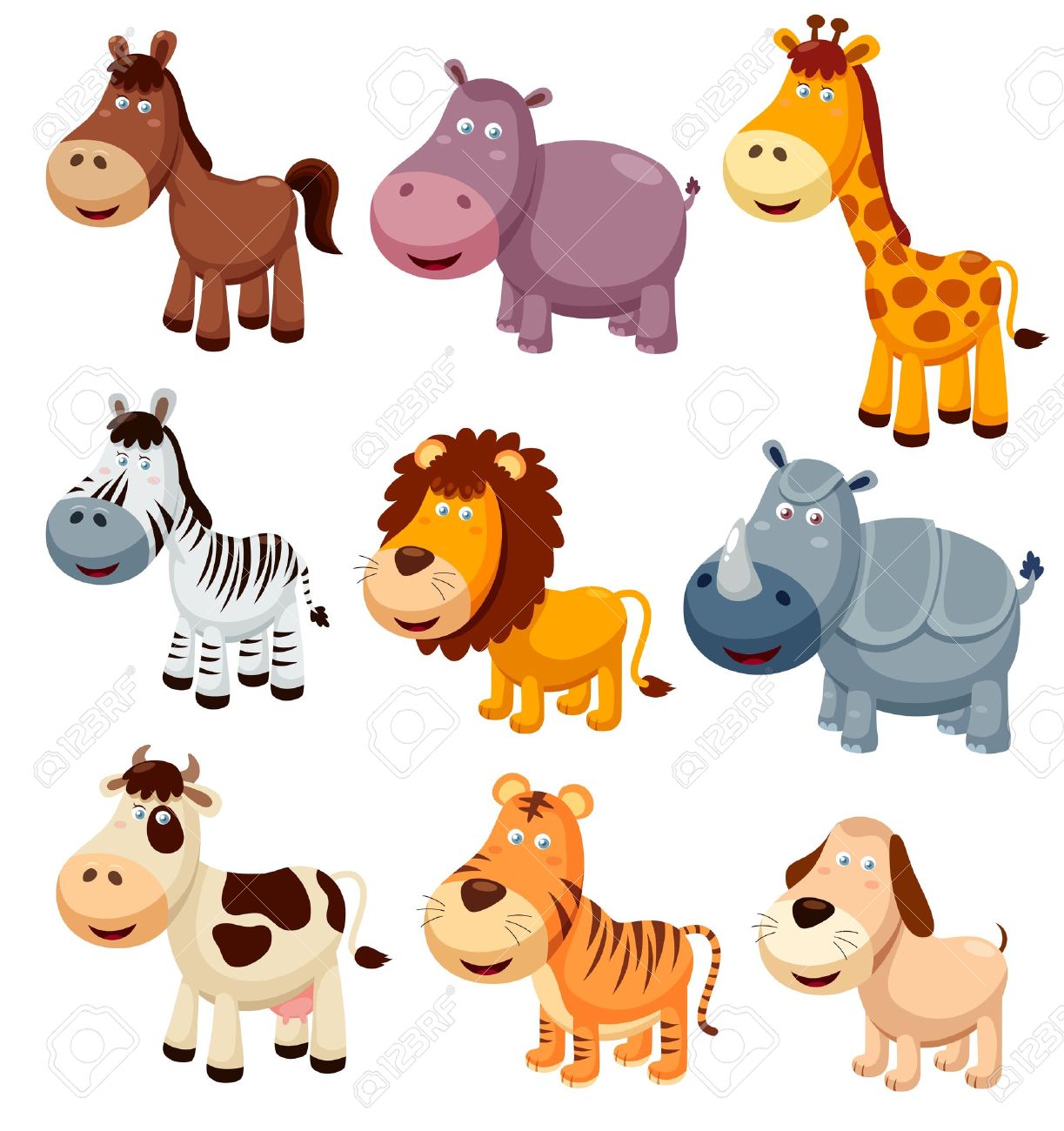 Jirafas y cebras:                                     cebras y jirafas:                            cebras y el total de animales:                              2. Observa la siguiente imagen y luego Completa los siguientes cuadros estableciendo las razones entre: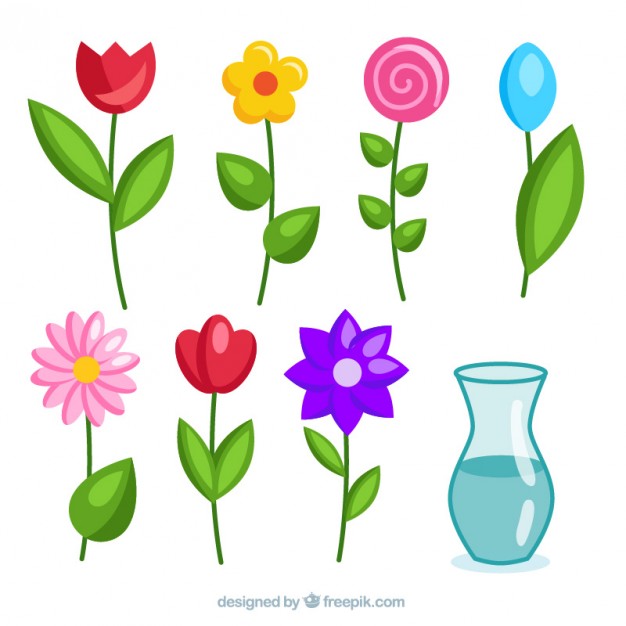 Flores moradas y flores rojas:                                        Flores rosadas y flores moradas:         Flores rojas y el total de flores:                                      El total de flores y flores rosadas:         3. Observa la siguiente imagen y luego responde: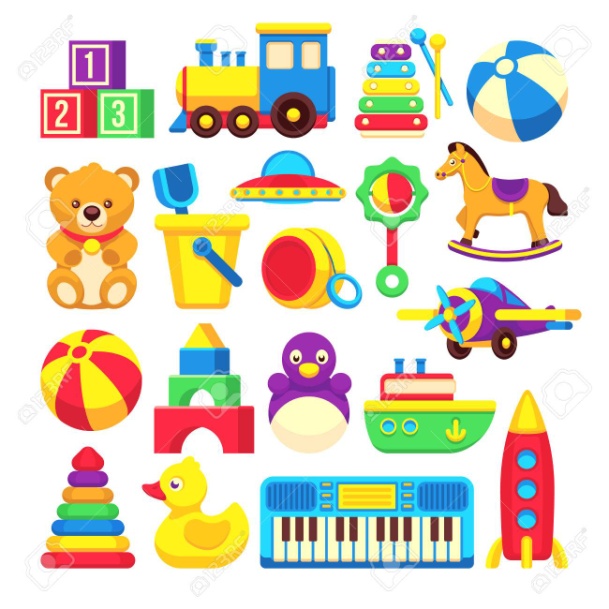 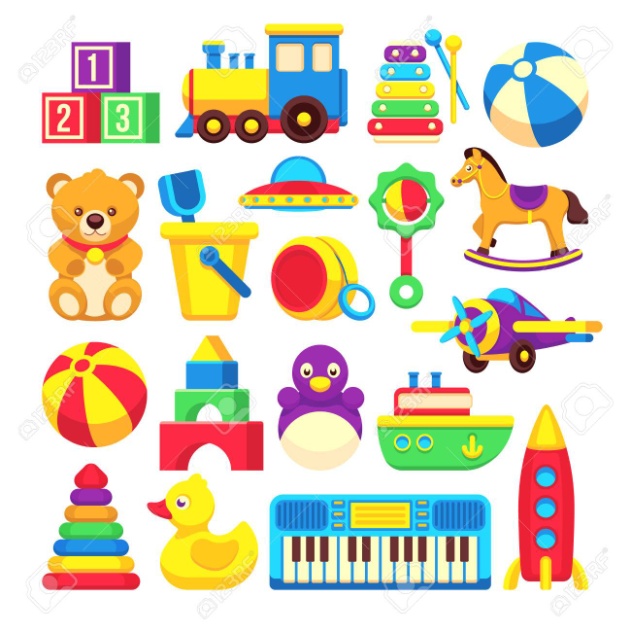 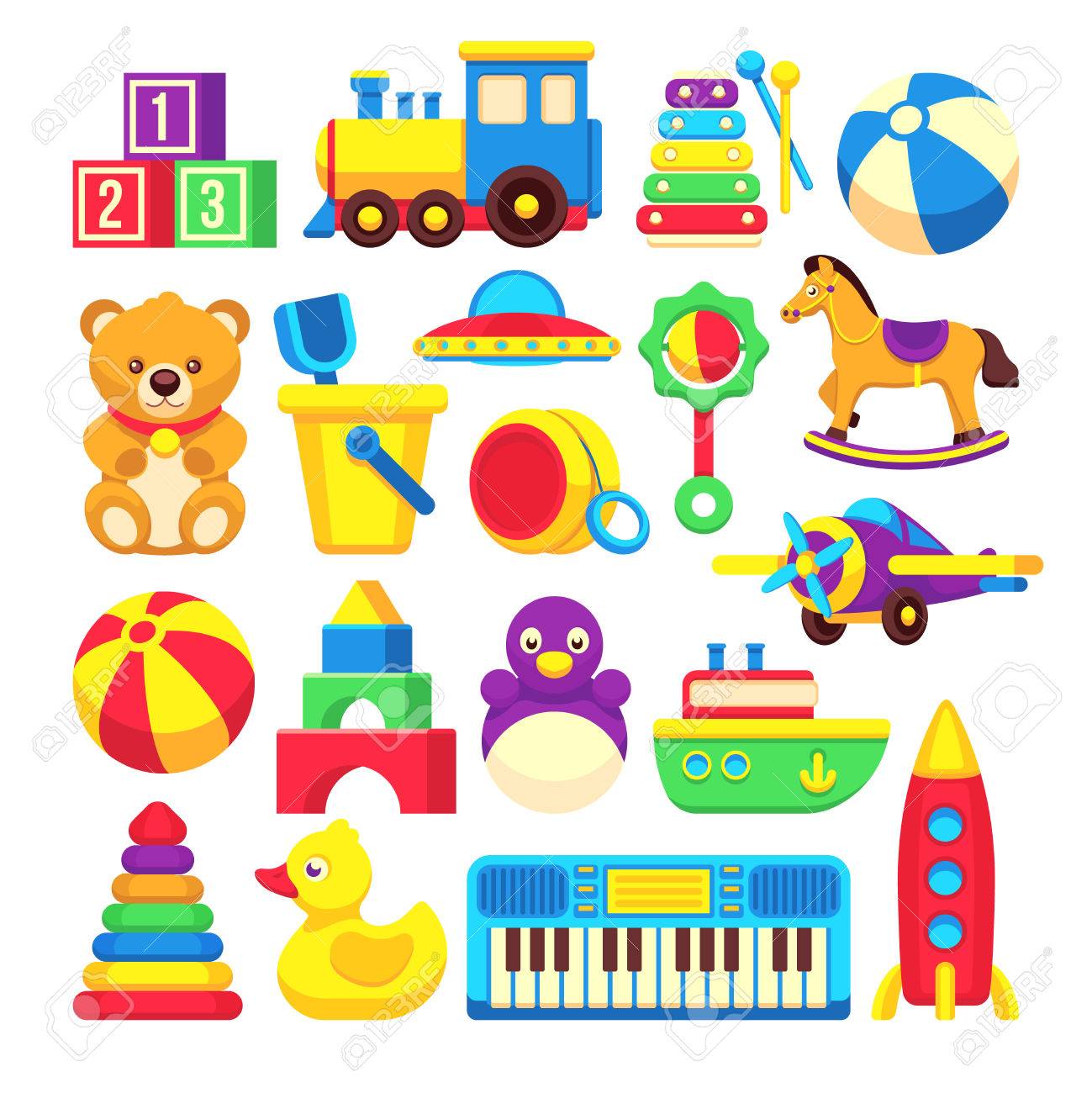 La razón entre trenes y osos es:Para que se mantenga esta razón, ¿Cuántos trenes deberían haber si hay 9 osos? Completa la tabla y responde.Respuesta: 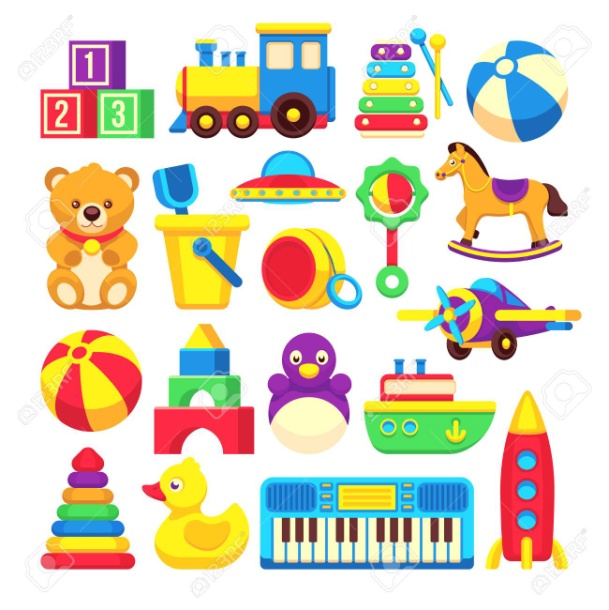 